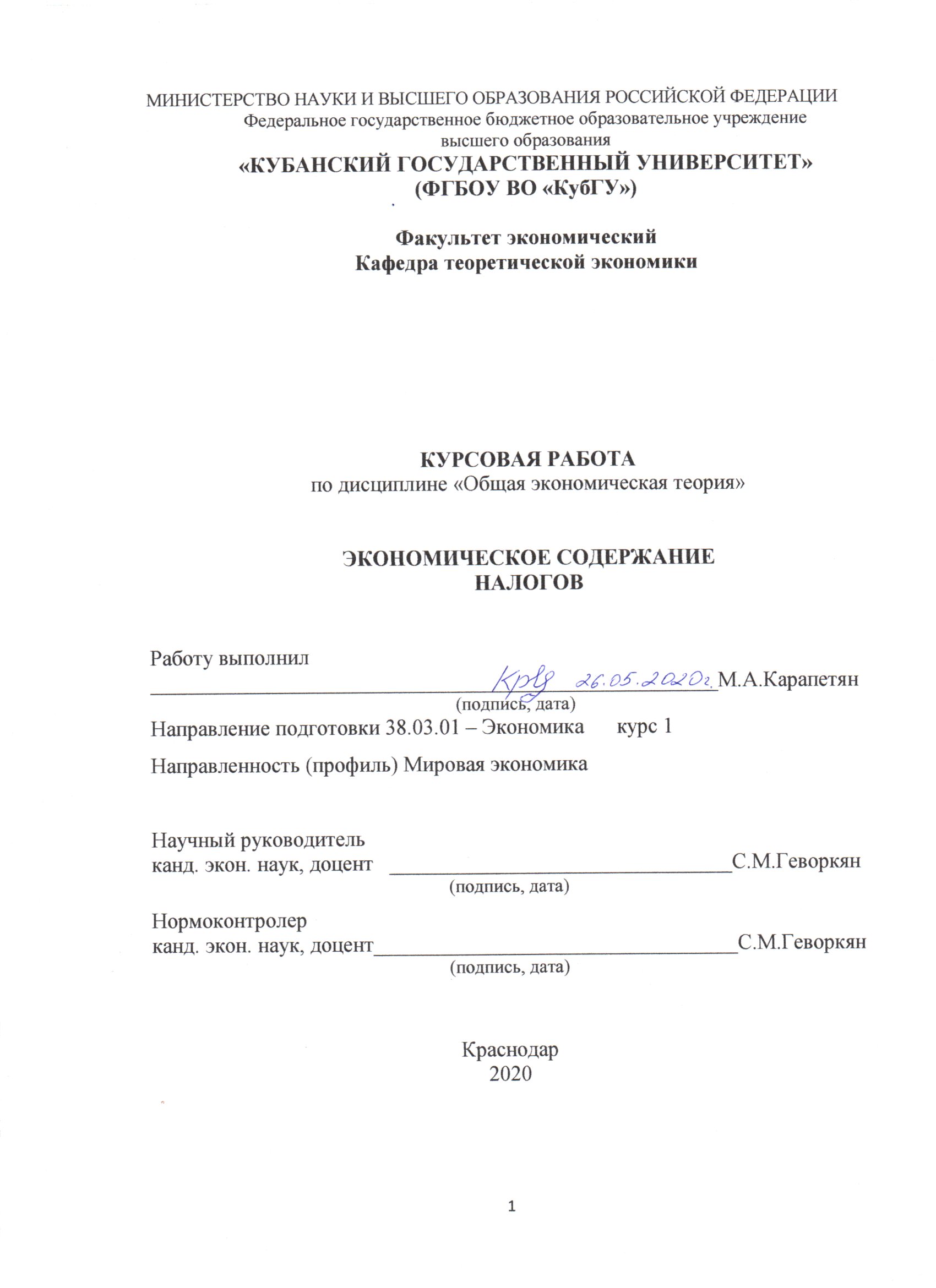 ВВЕДЕНИЕАктуальность данной темы проявляется в том, что налоги, как и вся налоговая политика, являются мощным инструментом управления экономикой в условиях рынка. От того, насколько правильно и корректно   выбрано направление налоговой политики, зависит эффективное функционирование всего народного хозяйства. С помощью налогообложения государство может вести экономическую политику: протекционистскую или, наоборот, ограничивающую, по отношению к отдельным отраслям и регионам, осуществлять антиинфляционные меры, противодействовать господству на рынке монополистов, изымать в бюджет сверхприбыль, образующуюся в результате монопольного роста цен. Налоговый механизм выполняет также функцию перераспределения.Целью работы является раскрытие экономической сущности налогов и налогообложения в целом, а также анализ налоговой системы России и других стран мира и влияние экономического кризиса на налоговую политику России. Эта проблема является актуальной на данный момент, так как налогообложение является важнейшей сферой экономики.Поставленная цель предопределила следующие задачи:во–первых, необходимо уяснить суть налога как важного экономического элемента, его роль для экономики страны,во–вторых, ознакомиться с видами налогов и дать им краткую характеристику, в–третьих, следует рассмотреть механизм функционирования налоговой системы, способы и принципы взимания налогов.Объектом исследования в моей работе является   налоговая система Российской Федерации.Предметом исследования является экономическое содержание налогов в РФ в системе экономических отношений, определяющее налоги как инструмент регулирования экономики.Методологическая база данной работы основана на общенаучных и специальных методах научного познания: анализ и синтез, индукция и дедукция, конкретизация и абстрагирование, метод исторической и логической оценки экономических явлений.Информационная база исследования основана на трудах и работах отечественных авторов по исследуемой и смежной проблемам в области экономической теории, материальных периодический изданий, ресурсах интернета, законодательных актах, нормативно-правовых документах.Структура работы: работа состоит из двух глав, каждая из которых содержит несколько разделов. В первой главе рассматривается экономическая сущность налогов, история и причины их возникновения, а также определяются основные функции налогов и дается их классификация. Вторая глава посвящена налоговым системам: здесь рассматриваются их типы, механизм функционирования и особенности налоговых систем России и других стран. В заключении мы выясняем основные пути и методы совершенствования налоговой системы РФ.1 Значение налогов в экономической системе1.1Понятие и сущность налоговНалоги — это обязательные, безвозмездные платежи и выплаты, взимаемые с физических и (юридических) лиц, закрепленные органами законодательной власти с определением и сроков уплаты и размером выплаты, предназначенные для обеспечения деятельности государства.Исторически, понятие налогов имело очень обширный характер, ибо существовало огромное число теории касательно данного процесса. Одни из основных теорий мы можем увидеть на таблице 1.Таблица 1– Основные теории налогов (составлена автором на основе [3])С экономической точки зрения, налоги – инструменты фискальной политики и, а также метод косвенного регулирования экономических процессов на макроэкономическом уровне.Налоги имеют историю возникновения вместе с товарным производством, разделением общества на классы и группы, которому требовались средства на содержание армии, чиновников, удовлетворения потребностей. В налоговых отношениях экономически воплощено существование государства. Изъятие государством в пользу общества ВВП в виде обязательного взноса составляет сущность налога. Исторически появление и существование   налогов можно отнести к периоду разделения общества на   группы и появления государства. Налоги представляют собой один из основных методов мобилизации государственных доходов. В условиях частной собственности и рыночных отношений налоги проявляются как   главный метод сбора дохода в государственные бюджеты. Как часть распределительных отношений общества, налоги всегда выражают закономерности и пути эффективного   производства. Смена общественно-экономических классов, изменения функций и задач государства влияют на конкретные формы налоговых изъятий. При феодальной системе имели место быть   различные   натуральные сборы и повинности населения. С увеличением    функций феодального государства, образованием централизованных государств постепенно стала увеличиваться роль денежных налогов в формировании государственной казны. Люди не сразу стали наделять   налоги тем значением, какое они имеют в наши дни. В самом начале, это был некий    дар, который дарился правителям, с условием защиты от возможного нападения недоброжелателей. В конечном итоге, налоги правительству начали платиться тогда, когда было необходимо осуществить какую-то услугу или заручиться его поддержкой. Позже, эта, добровольная инициатива, стала   необходимой обязанностью граждан, и они начали помогать своему правительству денежными средствами. Затем, развитие получила идея, что принудительное взимание налогов, является правом государства, т.е. изъятые средства направляются на улучшение блага страны.Сущность налогов вытекает из их функций. Функция налога – это проявление его сущности в действии, способ выражения его свойств. Функция дает нам узнать то, каким образом реализуется общественное назначение выбранной экономической категории как инструмента стоимостного распределения и перераспределения доходов. Отсюда возникает главная   социальная функция налогов, выражающая их сущность как особого централизованного (фискального) инструмента распределительных отношений. Основные функции налогообложения мы можем увидеть в данной рисунке 1.Рисунок 1 – Основных функций налогов. (составлен автором на основе [9])1) Фискальная функция налогообложения – одна из главных функций налогов. Данная функция является наиболее древней и одновременно основной: налоги являются одной из основных составляющих доходов государственного бюджета. Установление и реализация данных функций осуществляется за счет налоговых санкций, которые обеспечивают максимальную собираемость установленных налогов и создают препятствия к уклонению от уплаты налогов. Говоря более простым языком, это собрание налогов в пользу исключительно государства. Из-за этой функции реализуется основное предназначение налогов: создание и мобилизация финансовых сбережений государства. Все остальные функции налогообложения являются производными от фискальной функции.2) Распределительная (социальная) функция налогообложения – это    перераспределение   доходов всего общества (осуществляется   передача вещей в пользу более слабых и незащищённых классов граждан   с помощью возложения налогового бремени на более сильные категории населения).3) Регулирующая функция налогообложения – имеет ориентир на решение проблем посредством налоговых механизмов. Ей присуще три подфункции: стимулирующая, дестимулирующая, воспроизводственная.4) Стимулирующая подфункция налогообложения – направлена на оказание помощи для развития тех или иных экономических действий. Она реализуется через систему льгот и освобождений. Текущая система налогообложения предоставляет широкий набор налоговых льгот малымпредприятиям, предприятиям инвалидов, организациям, осуществляющим капитальные вложения в производство и благотворительную деятельность, и т. д.5) Дестимулирующая подфункция налогообложения – реализуется посредством установления налогового бремени на оказание регулирования экономических процессов.6) Воспроизводственная подфункция предназначена для восстановления используемых ресурсов. Эту подфункцию оказывают отчисления на воспроизводство   сырьевой базы общества, плата за воду и. т. д.Однако стоит уточнить тот факт, что налог сам по себе является установочным, следовательно, его существование невозможно без налогоплательщика и элемента налогообложения, а именно: объект налогообложения; налоговая база; налоговый период; налоговая ставка; порядок исчисления налога; порядок и сроки уплаты налога. Налоговая база – физическая или иная характеристика объекта налогообложения. Является одним из обязательных элементов налога.Налоговая база – объект, попадающий под налогообложение по   количеству, стоимости, физических условий   или других присущих ему характеристик. Другими словами, налоговая база устанавливает единицы, в которых можно «измерить» объект налогообложения. Поэтому чтобы понять, что такое налоговая база, нужно сначала выяснить, что представляет собой объект налогообложения.Объектами налогообложения являются:1) прибыль (доход, включая дивиденды, проценты по долговым обязательствам), 2) имущество (деньги, ценные бумаги, результат умственной деятельности; нематериальные блага),3) стоимость реализованных товаров, выполненных работ, оказанных услуг.Основными течениями налоговой базы, которым стоит уделить огромное внимание представлены на рисунке 2.Рисунок 2 – Основные течения налоговой базы в РФ (составлен автором на основе [5])   Общие принципы исчисления налоговой базы являются важными и эффективными, так как именно на них строится вся система налоговой базы РФ.Принципы исчисления налоговой базы1 Налоговая база и порядок ее определения устанавливаются Налоговым кодексом России (НК РФ).2 Налогоплательщики исчисляют налоговую базу за счет данных регистров бухгалтерского учета или на основе документально подтвержденных данных об объектах, которые подтверждаются налогообложения.Налоговый период – календарный год или иной другой период времени существующий в рамках отдельных налогов, по окончании которого выполняется выражение налоговой базы, исчисляется сумма налога, подлежащая уплате, и дается во владение декларация по налогу.  Налоговый период есть один из обязательных и основных элементов налоговой политики. Налоговый период устанавливаются Налоговым кодексом Российской Федерации. Стоит отметить, каждому отдельному налогу посвящена отдельная глава налогового кодекса РФ, в которой также указывается налоговый период. Налоговый период может составлять календарный месяц, квартал, календарный год или иной период времени. Данный процесс может быть описан в схеме 3 [8].Рисунок 3 – Сроки налогового периода (составлен автором на основе [14])Налоговая ставка есть объем величины налоговых начислений на единицу измерения налоговой базы (п. 1 ст. 53 НК РФ). Это значит, что налоговая ставка – это по НК РФ показатель, связывающий между собой величину исчисленного налога и налоговую базу, исходя из которой налог рассчитывается. Она устанавливается как в рублях, так и в процентах Порядок исчисления налога – налогоплательщик самостоятельно исчисляет сумму налога, подлежащую уплате за налоговый период, исходя из налоговой базы, налоговой ставки и налоговых льгот. Сперва процедура исчисления налога зависит от установленных налоговым кодексом законов, где дано точная установка налогооблагаемой базы, исходящей из состава затрат, расходов, льгот и иных экономических вещей, которые определяют выражение реального дохода, а также другие предметы налогообложения.Налогоплательщик самостоятельно исчисляет сумму налога, которая подлежит уплате за налоговый период, исходя из сложившейся по данным учета налоговой базы, существующей налоговой ставки и имеющихся налоговых льгот.Порядок уплаты налога – это вариант уплаты суммы налога в   определенный бюджет. Порядок уплаты налога или сбора предполагает:1) установление механизм платежа, безналичной или наличной форме, с помощью налоговых агентов и т.д., 2) направление налогового платежа (бюджет, внебюджетный фонд).Сроки уплаты налогов – это дата или период времени, в течение которого налогоплательщик обязан перечислить налог в зависимости от устоявшихся принципов налогового кодекса. В зависимости от сроков уплаты налогов принято различать:1) Cрочные налоги, то есть налоги, уплачиваемые в конкретные и обязательные сроки.2) Периодически-календарные налоги, то есть налоги, уплачиваемые в определенный календарный период времени (месячные, квартальные, полугодовые, годовые, 1 раз в квартал). Вместе с обязательной группой элементов, определяющих налог, существует и вторая группа элементов, которая содержит в себе так называемые факультативные элементы налогообложения.Факультативные элементы системы налогообложения − это элементы, которые   имеют косвенный (необязательный) характер ,  но могут быть определены законодательным актом по налогу. Например, это может быть порядок удержания и возврата неправильно изъятых налогов, ответственность за неправильное налогообложение, налоговые льготы. Наличие факультативных элементов системы налогообложения предусмотрено п.2 ст. 17 НК.К.К ним относятся: налоговая льгота-представленная исключительно налоговым законодательством,          возможность смягчения налогового бремени для     налогоплательщика. Налоговые каникулы – полное отчуждение налогоплательщика от уплаты налога.Отсрочка – это перенесение срока уплаты налога на срок от 1 до 6 месяцев с единовременной или поэтапной уплатой налогоплательщиком суммы задолженности. 1. нанесение налогоплательщику значительного материального ущерба в результате стихийных бедствий, катастроф;2. задержка финансирования из бюджета;3. задержка оплаты выполненного государственного заказа. Целевой налоговый кредит – изменение срока уплаты налога, на срок от 1 до 5 лет. Целевой налоговый кредит предоставляется при наличии следующих оснований:1 выделяется организации, проводящей НИОКР, либо техническое перевооружение собственного производства,2 осуществление внедренческой или инновационной деятельности;3. выполнение особо важного заказа по социально-экономическому развитию региона.Таким образом, мы можем сказать что сущность налогообложения крайне велика и для того,чтобы иметь какое-либо представление о данном процессе мы должны изучить все способы и элементы налоговой системы,ведь именно они являются важным фактором в описании сущности налогов.1.2 Основные виды налоговНалоги являются ключевым инструментом государственной политики, так как они охватывают все сферы жизни общества, а процесс разработки налогового законодательства и его применения неразрывно связаны с острыми противоречиями и компромиссами. С одной стороны, у государства должно быть достаточно средств для осуществления своих неотъемлемых функций (оборона, наука, образование и др.), а с другой – налоговое бремя предприятий и граждан не может быть слишком велико, поскольку результатом может стать снижение стимулов к труду и сдерживание экономического роста в целом. На данный момент, в современном мире классификация видов налогов очень велика, поэтому я попытаюсь перечислить одни из ключевых: По методу взимания налоги делятся на прямые и косвенные.Продолжение рисунка 3.Рисунок 4 – Основные виды налогов по характеру взимания (составлен автором на основе [5])Прямые налоги взимаются с доходов или имущества налогоплательщика (физических или юридических лиц).К прямым налогам в России относятся подоходный налог (13%), налог на прибыль организаций (20 %), налог на добычу полезных ископаемых, транспортный налог, налог на имущество организаций и физических лиц. Особенностью прямого налога является то, что налогоплательщиком   и    налогоносителем выступает один и тот же человек.Подоходный налог – основной вид прямых налогов. Исчисляется в процентах от совокупного дохода физических или юридических лиц за вычетом документально подтверждённых расходов, в соответствии с действующим законодательством Если говорить простыми словами , то это сумма вычитаемая из доходов человека. Данный сбор обязуется платить каждый гражданин, получающий какого-либо рода прибыль. В 209 статье упоминается, что каждый человек являющийся резидентом РФ обязывается платить данный вид налога, даже за пределами страны, так же его уплачивают и не резиденты РФ, которые получают прибыль на территории данной страны. Стоит уточнить что НДФЛ в России составляет 13%. [11].При этом не следует забывать о том, что помимо этого налога, применяются еще 4 ставки, каждая из них применяется в зависимости от вида дохода и категории, к которой относится плательщик. Стоит отметить, что НДФЛ распространяется как на заработную плату гражданина, так и на прочие получаемые им средства. К категориям граждан, обязанных платить НДФЛ, относятся также предприниматели и само занятые – им необходимо каждый год подавать в ФНС соответствующую декларацию. Неуплата данного налога может повлечь за собой серьезные последствия в виде достаточно крупных штрафов.Далее, стоит рассказать об одном виде платы, с которым сталкивается каждая организация, а именно Налог на прибыль организации – обязательная статья расходов для компаний, работающих на территории России по общей системе налогообложения. Налог на прибыль платят только юридические лица. Индивидуальные предприниматели платят НДФЛ. Налог на прибыль считают из базы – налогооблагаемой прибыли. Если предприятие только начинает работать и не получает прибыли, то и облагать налогом нечего. НПО выплачивают российские и иностранные компании, которые выполняют свою деятельность на территории РФ. Стандартной ставкой считается 20% от чистой прибыли организации. С 2017 по 2024 года 17% от суммы будут идти в региональный бюджет, 3% – в федеральный. Однако можно и добавить, что прибыль иностранных граждан рассчитывается иным путем, то есть в случае РФ прибыль учитывается в зависимости получения прибавочной стоймости, то в случае иностранных граждан существуют определенные привилегии. У этих компаний облагаются налогом только некоторые виды доходов.Налог на имущество физический и юридических организации является налогом которые платят субъекты за владение, пользование, распоряжение недвижимым имуществом. Одними из основных субъектов могут быть российские организации, коммерческие и некоммерческие, у которых есть недвижимость, учтенная на балансе в качестве основных средств. Обычно это недвижимость, которая принадлежит организации на праве собственности и изначально приобреталась не для перепродажи. Его также обязуются платить иностранные граждане, которые имеют имущество на территории РФ или постоянное представительство РФ. Налог на имущество организаций не платят компании, у которых на балансе учтено только движимое имущество: транспорт, оборудование и т. д. Объектом налогообложения могло выступать как движимое, так и недвижимое имущество, однако, в соответствии с Налоговым кодексом РФ,31.12.2018 года была внесена поправка, в которой утверждается что на данный момент времени объектом налогообложения выступает только недвижимое имущество. Не признается объектом налогообложения земельные участки, водоемы и другие природные ресурсы, памятники истории и культуры, суда, зарегистрированные в Российском международном реестре судов.Косвенные налоги взимаются с товаров и услуг, включаются в цену продукции и оплачивается ее потребителями. К ним мы можем отнести: таможенные пошлины, налог на добавленную стоймость, акцизы на отдельные виды товаров. Предлагаю подробнее описать подвиды данных налогов, так как они полностью охватывают тему моей работы.Таможенная пошлина – это обязательный платеж в федеральный бюджет, взимаемый таможенными органами в связи с перемещением товаров через таможенную границу Таможенного союза и в иных случаях, определенных в соответствии с международными договорами государств – членов Таможенного союза и (или) законодательством Российской Федерации. Данное определение мы можем наблюдать из Налогового кодекса РФ. Однако, если говорить простыми словами, то это платеж, который обязывается платить каждое физическое или юридическое лицо за перевозку товара через границы страны. При этом ввозится ли товар или вывозится, каждое из перечисленных передвижений отражается только на формуле расчета этого платежа. В любом случает, он выплачивается государству. Так как способов перевозки товара очень много (способ перевоза, сроки и.т.д),то ежегодно правительством РФ принимаются определенные меры по изменению и поправке определенных сторон таможенного кодекса для установления более благоприятных путей развития данного вида перевозок. Далее мы поговорим об одном из основных подтипов налогов, с которым сталкивается каждый экономический субъект-налог на добавочную стоймость.Сперва, мы уточним, что НДС – косвенный налог, форма изъятия в бюджет государства части стоимости товара, работы или услуги, которая создаётся на всех стадиях процесса производства товаров, работ и услуг и вносится в бюджет по мере реализации. В нашей стране НДС был введен в 1992 году для того чтобы упростить сложную систему налогообложения в России, а именно с целью того чтобы предприниматель не чувствовал себя так, что он платит налог за налог. Один из основных фактов данного подвида налога может служить то, что процентная ставка данного устанавливается в зависимости от типа продукта, но на данный момент существует самый максимальный процент равный 18%, но точно мы это утверждать опять же не можем.В Австралии и США данного типа платы не существует, так как у них существует эквивалент называемый Sale’s tax. Хотя теоретически НДС является налогом на добавленную стоимость, на практике он похож на налог с оборота, когда каждый торговец добавляет в выписываемые им счета-фактуры этот налог и ведёт учёт собранного налога для последующего представления информации в налоговые органы. Однако покупатель имеет право вычитать сумму налога, который он, согласно выписанным ему счетам-фактурам, уплатил за товары и услуги (но не в виде заработной платы или жалованья). Таким образом, этот налог является косвенным, а его бремя ложится в итоге не на торговцев, а на конечных потребителей товаров и услуг.Акциз – это налог, который добавляют к цене товаров, произведенных в стране. По сути его предназначение такое же, как и у таможенных сборов при ввозе зарубежных товаров в страну – пополнение государственного бюджета. Так как акциз включён в цену товара, фактически его платит потребитель. Величина акциза устанавливается государством и может составлять до половины цены товара. Налоговым кодексом РФ предусмотрен перечень товаров, на которые начисляется акциз. Эти товары называют подакцизными. Туда входит спиртосодержащая продукция, алкогольные напитки, табак, топливо и некоторые другие товары.1.3 Место и роли налогов в социально–экономическом развитии РоссииНа разных формах   развития общественных отношений менялись цели и направления государственного управления налогообложением, а на определенной стадии социально-экономического развития государства выделилась определенная область государственной политики – налоговая политика, направленная на регулирование социально-экономических процессов и максимальную реализацию фискальной функции налогов. На протяжении всей истории было довольно много трактовок и учений, но одним из самых более раскрывающих данное определение является теория Дж.Кейса. предполагающего, что экономический успех отдельно взятого хозяйствующего субъекта отнюдь не идентичен развитию экономики в целом [14].Между этими двумя фактами возможны противоречия, разрешение которых состоит в восстановлении пропорций в экономике и соответствия спроса и предложения. Далее в 80-ые годы была выведена мысль А.Смита при увеличении налоговой ставки (как например произошло в США), приводят к увеличению роста цен, эффективности производства, снижению инвестиций. Такие негативные последствия вызвала теория предложения, которая предусматривала снижение налогов и увеличение налоговых льгот[13]. В России в 80-ые года из-за формирования экономики появилась нужда в создании налоговой системы, отвечающей условиям рыночной экономики. Так, 27.12.1991 году был разработан закон «Об основах налоговой системы», одновременно с этим было утвержденного положение о Государственной налоговой службе как органу, на которого возлагалась обязанность по контролю за соблюдением налогового законодательства. Опираясь на анализ и статистические данные, мы можем сказать, что на протяжении с 1991 года в России произошло 5 этапов по развитию налоговой системы с точки зрения улучшения приоритетных задач государства: 1) 2001-2004 года. 2) 2006-2008года. 3) Конец 2008-2010 года. 4)2011 года по настоящее время.Для описания каждых из них мы будем использовать различную методологическую базу,а именно дедукцию, анализ и синтез.Рисунок 5 – Основных этапов развития налоговой системы (составлено автором на основе [18])Говоря о первом этапе, мы можем сказать, что основной задачей было создание правовых, экономических и институциональных основ функционирования налоговой системы. В данный момент так такого налогового законодательства не было, поэтому сложно было реализовывать регулирующую функцию налогов.  Значимое влияние на становление  налоговой системы того времени оказывал  затяжной экономический кризис, который сгенерировал социальный кризис, выразившийся в утрате доверия и преданности  населения к правительству и проводимым реформам. Налоговая система начала 90-х гг. по форме во многом соответствовала налоговым системам зарубежных стран. Но при введении новой налоговой политики не был учтет факт кризиса, что не позволил установить четкий фундамент самой системы отношений между людьми и государством. Налоговая система того времени спровоцировала появление таких проблем, как развитие теневой экономики, бегство капитала за границу, формирование отрицательного инвестиционного климата в стране и, как следствие, снижение темпов экономического роста. На основе анализа, мы можем сделать вывод, что данный этап был не так удачен для нашей страны в целом. Государственная налоговая политика в период 2001-2004 года может быть описана в данной таблице.Таблица 2 – Ключевые периоды в государственной налоговой политике РФ [14]На основе данной таблицы мы делаем вывод, что происходит улучшение налоговой системы на макроэкономическом уровне к 2001 году. Главным результатом и достижением со стороны Правительства РФ стало увеличение консолидированного бюджета РФ во время кризисного периода. Россия стала демонстрировать достаточно высокие темпы экономического роста. Отрицательным моментом стало само качество экономического роста, так как основным фактором улучшения экономической ситуации стал не внутренний потенциал государства, а установление к 2000 году благоприятной конъюнктуры на рынке нефти. Именно данный фактор повлиял на формирование профицитного консолидированного бюджета впервые за годы рыночных преобразований. Налоговая система носит сложности в области предприятий промышленной сферы, а именно было отсутствие механизма, в частности, отсутствовал механизм стимулирования малого бизнеса, инвестиционной деятельности. Было проведено огромное число налоговых платежей, запутанность налогового законодательства. Однако скажем о положительных аспектах данного процесса, а именно:1) Произошло Снижение нагрузки на фонд оплаты труда.2) Ставка ЕСН была снижена до 26%.3) Снижение налоговых ставок по налогу на прибыль с 35 до 24%.4) Переход к плоской шкале НДФЛ - 13%.5) Снижение налоговой ставки по НДС с 20 до 18%.Основная задача третьего этапа было создание условий для стимулирования инновационной деятельности и совершенствование налогового администрирования. Русское законодательство стало опираться на зарубежный опыт и совместно с ФНС были выработаны основные направления совершенствования налогового администрирования в России. С принятием данного закона в налоговой системе РФ в стране начали осуществляться реформы, направленные на развитие функций налоговых органов. Благодаря внесенным изменениям экономика страны стала иметь стабильный характер. Влечение этого инструмента послужило развитию налоговой политики РФ, что послужило фундаментом для улучшения качества налогового администрирования; совершенствование исчисления и администрирования некоторых налогов (в частности, в 2006 году ставились условия по совершенствованию налога на прибыль, НДС), а также было внесено множество изменений, направленных на обеспечение оптимального баланса прав и обязанностей налогоплательщиков и налоговых органов.Период с 2008-2010 года имеет антикризисный характер. Во всем мире происходит мировой финансовый кризис, который неблагоприятно повлиял на работу хозяйствующих субъектов и финансовом положении домашних хозяйств, потребовал от правительства создания мер антикризисного характера, направленных на поддержание финансовой устойчивости предприятий и обеспечение финансового благосостояния граждан. Происходит снижение налоговой ставки с 24% по 20%. Однако снижение налоговой ставки никак не смогло помочь гражданам стабилизировать уровень своих доходов, в силу этого государство было вынужденно создать комплекс мер по поддержанию граждан, а именно были увеличены социальные и имущественные налоговые вычеты по налогу на доходы физических лиц. Кроме того, в данный период были внесены такие изменения, как: разрешение списывать расходы на НИОКР в течение одного года независимо от их результата, разрешение списывать убытки прошлых лет в полном размере в течение года.Последний период, начинающийся с 2011 года и продолжающийся по сей день несет в себе более положительный характер по сравнению с предыдущими годами. Так, с 1 января 2012 года вступил в силу раздел V1 Налогового кодекса, которым установлены принципы определения цен для целей налогообложения в связи с совершением сделок между взаимозависимыми лицами [15]. В данном положении было возведена защита и обеспечение экономического распределения налоговой базы между субъектами РФ, а также лишения возможности получения налоговой прибыли лицам, которые получали налоговую прибыль путем манипулирования цен в сделках между налогоплательщиками. По этой причине, в стране стал происходить контроль всех налоговых операций в пределах страны, что послужило развитию глобализации бизнеса, возможностью по-разному структурировать сложные сделки, используя нематериальные активы и финансовые инструменты в различных юрисдикциях.1 января 2013 года отменили выплату двойного налога всем юридическим лицами, за счет чего юридические лица перестали уплату налога на транспортное имущество. Инфраструктура российской экономики уже не соответствует и не удовлетворяет современным условиям, требованиям и тенденциям развития экономики. Объяснением этому является затяжной кризис 90-х года. В следствие чего инфраструктура нашей страны стала иметь более низкий уровень по сравнению с другими странами, причиной такого положения является то, что уровень инноваций в нашей стране очень низок. Далее, перечислим элементы воздействующие развитию инноваций [5].1) прямых государственных субсидий инновационным предприятиям,2) субсидирования при уплате процентов по долгосрочных кредитам, полученным в рамках инновационных проектов,3) налоговых льгот. Результатом данного действия было то, что к 2017 году   инфраструктура нашей страны увеличилась на 15%. Число больниц стало увеличиваться в 2 раза. А значит налоговый бюджет страны увеличился почти в 3 раза. Период с 2019-2020 годах будет включать в себя ряд нововведений для улучшения жизни всех людей, например : переход на онлайн-кассы в розничной торговле, за счет чего продавцы лишатся возможности скрывать свои продажи. Также страна будет стремится уменьшить число неофициально трудоустроенных лиц, не имея при этом регистрации в налоговом органе.По мнению ученных, начиная с первого период и заканчивая последним, я могу сделать вывод, что налоговая политика РФ постепенно прогрессировала. Кризис 90-ых годов оказал огромное влияние на становление экономики, однако мы можем сказать, что с каждым годом наша страна более профессиональнее стала бороться с последствием данного явления и уровень развития налоговой политики РФ с каждым годом становится все лучше и лучше.2 Особенности налоговой системы России в период перехода к рыночным отношениям2.1 Общая характеристика налоговой системы в РФВ действительном налоговом кодексе точного определения налоговой системы не раскрывается. Во многих источниках, очевидно, по инерции заимствуется ее понятие, данное в ст.2 ФЗ "Об основах налоговой системы в Российской Федерации", в которой она представлена совокупностью налогов, пошлин и других платежей, взимаемых в установленном порядке с плательщиков - юридических и физических лиц на территории Российской Федерации[2].Далее, стоит сказать об основных факторах характеризующих налоговую систему РФ. Данные положения мы можем увидеть графически в виде рисунка [16]. Рисунок 6 – Факторы, характеризующие налоговую систему РФ [16]Проведя анализ положения ст.1 НК РФ мы приходим к мысли о том, что федеральное законодательство понимает существующую налоговую систему как многовариантный социально-экономический элемент,который решает вопросы касательно форм и методов налогового контроля, ответственность за совершение налоговых правонарушений, порядок обжалования актов налоговых органов и действий (бездействия) их должностных лиц. Налоговая система РФ, также как и налоговые системы других стран формировалась под воздействием политических, социальных, экономических условий. На данный момент она развивается предельно быстро, так как за последние 10 лет ее эффективность непрерывно выросла, ведь именно она отразила в себе многие негативные последствия политических баталий 90-х годов прошлого века. Налоговая система РФ является тем документом, который привел Россию к некому политическому консенсусу ,то есть она явилась регулятором общественных отношений .Отсюда – множество "болезней", которыми страдает наша налоговая система, о чем пишут и говорят экономисты, юристы, политики и особенно главные действующие лица – налогоплательщики .По мнению экспертов, существующая налоговая система имеет свои недостатки, такие как: высокая налоговая нагрузка, особенно на прибыль в сфере производства; нестабильность, непредсказуемость и противоречивость; огромное число налогов и их многовариативность; огромное число налоговых льгот, их не обоснованность и нередко направленность на определенное лицо. Данная проблема имеет столько отрицательный характер, так как в нашей стране отсутствуют высококвалифицированные специалисты в области налогооблажения, а также малая Ответственность депутатов и других ответственных работников законодательных, административных и муниципальных органов власти. На данный момент система налогов Российской Федерации   включает в себя около 50 их видов (ст. ст.18-21 ФЗ "Об основах налоговой системы в Российской Федерации"). Однако недавно были совершены меры по сокращению их до 28 (ст. ст.13-15 НК РФ). Далее стоит систематически изобразить одни из основных систем [19].Рисунок 7 – Одни из основных видов налоговой системы (составлено автором на основе [17]) Причиной являлось огромное число и непонятность изложения и чрезмерная повторность. Основными налогами в развитых странах, как и в России, являются: подоходные налоги с физических лиц и организаций; налоги с оборота (НДС и акцизы); социальные взносы; имущественные налоги и таможенные пошлины. налоговая система РФ строится за счет налоговой базы, которая в свою очередь осуществляется за счет налоговой структуры. По структуре налогов налоговая система РФ наиболее существенно отличается от системы налогообложения большинства развитых стран. В Российской Федерации сформирована преимущественно косвенная система налогообложения, в то время как в большинстве развитых стран (за исключением Франции –родины НДС) преобладает подоходно-имущественное налогообложение. Исходя из характеристики ВВП, то число косвенных налогов значительно преобладает над прямыми, то есть имеет большую эффективность для государства. Причем наблюдается тенденция снижения доли прямых налогов, что не соответствует мировым налоговым тенденциям. Косвенные налоги более "удобны" для государства по причине относительно более легкой собираемости и наличия более объемной их базы, что позволяет увеличивать доходную часть бюджетов (фискальная направленность) именно за счет расширения сферы их применения и податного состава. Рост доходной части бюджетов за счет косвенных налогов создает предпосылки для увеличения в их расходной части инвестиционной составляющей, т.е. возврата части собранных средств обратно в производство, что повлечет сглаживание или полное снятие негативных тенденций в экономике вызываемых системой косвенного налогообложения за счет последующего роста производства, доходов и т.п. Однако в сегодняшних посланиях Президента РФ и бюджетных проектах Правительства России одним из главных бюджетных приоритетов заявлено обслуживание внешнего и отчасти внутреннего долга государства, поэтому расчеты на существенное возрастание инвестиционных усилий государства пока явно преждевременны. Налоговая система России построена так, что налоговые платежи возрастают по мере роста цен. Создается иллюзия роста доходности бюджета, тогда как на самом деле увеличивается его дефицитность, поскольку инфляционный фактор еще в большей степени влияет на его расходы. Сравнение доли прямых и косвенных налогов в сумме налоговых поступлений с мировыми тенденциями показывает, что в отличие от ведущих стран мира налоговые поступления в Российской Федерации определяются преимущественно косвенными налогами, и эта тенденция устойчиво сохраняется.Налоговая система РФ имеет свой налоговый режим. В Соответсвие со статьей 18 НК РФ Налоговый режим представляет собой особый порядок исчисления и уплаты налогов и сборов в течение определенного периода времени, применяемый в случаях и в порядке, установленных НК РФ и принимаемыми в соответствии с ним федеральными законами. Он создан для того, чтобы привлечь инвестиции дать "толчок" развитию экономической активности предпринимателей. Цель создания режима налогового акцизного склада несколько иная и состоит в том, чтобы ужесточить налоговый контроль и контроль качества алкогольной продукции. В налоговой и юридической литературе не так часто используют понятие налоговый режим, вместо этого существует определение ''Оff-shore''(за рубежом, за границей). Оффшором называется любое государство или любой юридически обособленный субъект(ЗАТО), привлекающий иностранных предпринимателей посредством установления максимально удобных налоговых льгот.  За счет привлечения иностранных капиталов, взимания регистрационных и ежегодных сборов с нерезидентских компаний страны-оффшоры имеют немалые доходы. Российские оффшоры (свободная экономическая зона) получили распространение в 90-х годах прошлого века в различных организационно-правовых формах: зона льготного налогообложения "Калмыкия"; эколого-экономический регион "Алтай"; центр международного бизнеса "Ингушетия"; и.т.д. Многие из них со временем превратились в квазиоффшоры – место осуществления незаконного бизнеса, отмывания теневых капиталов, коррупции и были закрыты. Далее, изобразим зависимость прямых и косвенных инвестиций России в офшорные предприятия на 2018-2019 года.Рисунок 8 – Основой оборот прямых и косвенных налогов в офшорные предприятия на 2018-2019 года (составлено автором на основе [21])Стимулирующее налогообложение –налоговый режим, при котором средства бюджета округа выступают в качестве инвестиций, учитываемые в доходной и расходной части, но остающиеся в распоряжении налогоплательщика для того чтобы фиксирования освоения новых месторождений, развития старых и других инвестиционных проектов, обеспечивающих прирост добычи нефти (новой нефти).Данный вид налогообложения используют предприниматели, которые выполняют свою деятельность  на вводимых и введенных в разработку месторождениях в пределах лицензионных участков недр. Стимулирующее налогообложение распространяется только на налоговые отношения, возникающие у Недропользователя в связи с производственной деятельностью, на вводимых и введенных в разработку месторождениях в пределах лицензионных участков недр. Специальный налоговый режим имеет свое действие  на все вводимые и введенные в разработку месторождениях в пределах лицензионных участков недр, по которым период добычи "новой нефти" не превышающее лимита  шестидесяти месяцев с начала добычи первой тонны "новой нефти".2.2 Налоговая политика как инструмент государственного регулирования экономикиС точки зрения, актуальность данной проблемой вызвана тем, что действующие в Российской Федерации инструменты налогового регулирования имеют крайне слабый социальный и экономический характер и эффективность. В данной части статьи будет проведен анализ прямого и косвенного методов налогового регулирования экономики, а также форм их применения разработать рекомендации по повышению роли налоговых инструментов в регулировании экономики, росту темпов ее развития. Рассчитаю плюсы использования налоговых инструментов, «привязанных» к расходам налогоплательщика, по сравнению с инструментами, нацеленными на снижение его доходов. Крайнее внимание нацелено на косвенный метод налогового регулирования, с помощью которого можно решать не только проблемы темпов роста экономики, но и социальные вопросы. На мой взгляд, одним из важнейших методов государственного воздействия на развитие социально-экономических процессов является налоговое регулирование, которое в настоящее время прочно заняло ведущее место в арсенале средств проведения государственной социально-экономической политики. Концепция налогового регулирования была выявлена А.Маршалом. В своей теории он давал роль налогам фискальную функцию и считал их средством государственного регулирования экономики. Также, он утверждал о том, что взятие налогов «уменьшает покупательную способность граждан и снижает инвестиционные возможности предпринимателей, а косвенные налоги повышают цены на товары и воздействуют на потребление, что само по себе влияет на многие экономические процессы в обществе» [19].В современной науке понятия налогового регулирования нет, точнее будет сказать о механизмах реализации налоговой политики, важнейшим звеном которых выступают инструменты налогового регулирования. Действительно, налоговое регулирование представляет собой процесс, направленный на реализацию концепции налоговой политики государства, в ходе которой используются соответствующие инструменты. Налоговое регулирование оказывает свое существование за счет налогового бремени, которое начисляется каждый раз по-разному. Далее, мы можем увидеть результаты расчета налогового бремени на период с 2014-2019 в приведенной таблицеТаблица 3 – Налоговое бремя РФ на период 2014–2019 года (составлено автором на основе [11]) Стоит сказать, что ему присуще ряд признаков признаков: Во-первых, налоговое регулирование представляет собой один из элементов государственного регулирования экономики. Во-вторых, оно используется как экономический рычаг целенаправленного воздействия государства на участников экономических отношений для достижения поставленных задач в рамках проводимой налоговой политики. В-третьих, налоговое регулирование является процессом, оказывающим воздействие на экономическое и социальное состояние общества и государства в целом в целях достижения желаемых социально-экономических результатов. Для того, чтобы государством достичь концепции налоговой политики оно обязано использовать три важных направления: стимулирование, поддержка и дестимулирование действий налогоплательщиков. На основе опыта предшествующих поколений, что государств стремится использовать данные инструменты для повышения заинтересованности налогоплательщиков в осуществлении приоритетных, с точки зрения общественных интересов, действий. В этом случае направленность воздействия таких инструментов носит стимулирующий характер. Государство обладает огромным рядом таких инструментов, называемых «налоговая льгота» или «налоговая преференция». Инструменты налогового регулирования, являясь рыночным механизмом, с одной стороны, оказывают влияние на поведение как производителей, так и потребителей, а также позволяют им осуществлять деятельность в соответствии со своими возможностями и структурой. С другой стороны, государство применяет указанные инструменты в целях использования налогов в системе других мер государственного регулирования экономики и обеспечения общественного прогресса. Государство само выбирает собственную налоговую политику. При этом стоит подчеркнуть, что процесс налогового регулирования может быть выгодным тогда и только тогда, когда происходит создание четких стратегических направлений государственной налоговой политики в рамках общей макроэкономической стратегии при обеспечении взаимосвязи всех экономических, финансовых и налоговых методов государственного регулирования. Только при выполнении этих условий может быть обеспечена результативность каждого метода регулирования в отдельности. Применение государством таких инструментов, как пониженная налоговая ставка, вычет из налоговой базы есть прямой метод налогового регулирования экономики. Прямому методу использования налоговых инструментов регулирования экономики существенное место отведено и в российской налоговой системе. Вместе с тем, на наш взгляд, они используются недостаточно эффективно вследствие как недостаточной экономической обоснованности использования и условий применения отдельных налоговых инструментов, так и в связи с неполным учетом особенностей российских методов ведения бизнеса и менталитета налогоплательщиков. Как мы знаем, налоговые льготы могут предоставляться в форме дохода и расхода. Льготы, касающиеся доходов, предоставляются, как правило, в виде снижения ставок налогов. То есть, государство увеличивает заинтересованность налогоплательщика за счет дополнительного финансового стимулирования, а также государство не накладывает на субьекта налогов определенных обязательств. Как показывает мировая практика, при предоставлении налоговых льгот в отношении доходов добропорядочные западные налогоплательщики направляют на цели, определенные при предоставлении льготы, в среднем около трети полученной экономии на налогах. Что же касается значительной части российских налогоплательщиков, то они, как правило, используют дополнительные средства на иные цели. Результатом может быть тот факт, что при увеличении налоговых льгот, налогоплательщики стараются уменьшать число вложений финансовых ресурсов. Ярким примером может служить ситуация с 2015 года, когда на 20%увеличился налог на прибыль организации, в результате которого налогоплательщики получили в свое распоряжение дополнительно 400 миллиардов рублей в расчете на год. За четыре следующих года существенно укрепилось финансовое положение российских организаций: они сумели существенно нарастить сумму прибыли, размер которой в 2019 году составил 7,8 триллионов рублей, увеличившись против 2008 года в 2,1 раза. Рисунок 9 – Основное увеличение государственного бюджета на 2015-2019 года (составлено автором на основе [8]) По-другому обстоят дела, если речь пойдет о расходной части налоговой льготы. В данном случае государство получает абсолютную гарантию целевого использования выделенных налогоплательщику финансовых ресурсов. Его преимуществом является то, что налоговые льготы могут предоставляться не по экономике в целом, а по отдельным, приоритетным, ее отраслям. При этом государство, законодательно не вводя специальных условий использования налогоплательщиком налоговых льгот, имеет реальную возможность установить конкретный срок действия той или иной налоговой льготы, в зависимости от достижения предусмотренной при ее введении цели. Одновременно с данной ситуацией, государство обязано использовать инструменты и методы косвенного механизма воздействия на экономическую систему общества, затрагивающее внимание иных экономических рычагов и позволяющее достичь стабильного экономического роста.  Указанные методы призваны стимулировать принятие экономическими субъектами решений, необходимых обществу и обеспечивающих инновационный путь развития экономики. Говоря об одном из элементов косвенного регулирования можно сконцентрировать наше внимание на увеличении совокупного покупательского спроса населения на товары и услуги. На данный показатель оказывает влияние множество факторов, в числе которых далеко не последнюю роль играет проводимая государством налоговая политика. Ее целью является обеспечение материального благосостояния общества, понижении налоговой ставки. Следовательно, с помощью налоговых механизмов мы можем увеличить рост потребления, что должно помочь избежать не только рецессии экономики, но и обеспечить ее развитие. Параллельно этому, неправильно проработанная налоговая политика, направленная на снижение доходов населения, может привести к замедлению потребления с соответствующим падением темпов роста экономики. Ярким примером может служить ситуация, происходящая на сегодняшний день в России.  течение последних лет принят ряд решений, направленных на существенный рост налоговой нагрузки на население. В частности, резко повышена налоговая база по налогу на имущество населения, а также ставки акцизов на бензин, табачные изделия и алкоголь. Особое влияние на снижение реальных доходов населения послужил рост НДС до 20%. В следствие этого, экономический рост в данной стране уменьшился. По предварительной оценке Росстата динамики ВВП за первый квартал экономический рост составил только 0,5% в годовом выражении после роста в четвертом квартале 2018 года на 2,7%. Рисунок 10 – Структура сбора НДС по отраслям экономики на 2017 год [23]Таким образом, резюмируя вышеизложенное, следует отметить, что по своему предназначению инструменты налогового регулирования экономики могут иметь как стимулирующий и дестимулирующий, так и сдерживающий характер.Исходя из этого при разработке налоговой политики государство должно учитывать мнение всех сторон налоговых отношений: как стремление субъектов экономики к минимизации налогов, так и необходимость полной реализации государством своих функций. Одним из важнейших моментов продуманной налоговой политики является обоснованное определение оптимального размера налогового бремени, что требует проведения серьезной аналитической работы по достижению компромисса между государством и налогоплательщиками. Применяемые в настоящее время в российской налоговой системе методы и формы использования инструментов налогового регулирования показали свою недостаточную эффективность. Повышения эффективности системы налогового регулирования можно добиться, на наш взгляд, только при условии разработки и внедрения четкой макроэкономической стратегии в рамках государственного регулирования экономики, при обеспечении тесной взаимосвязи всей совокупности экономических, финансовых и налоговых методов. Действующая российская налоговая система способна генерировать рост экономики и увеличение на этой основе доходов государства. Но для достижения данной цели нужны соответствующие решения исполнительной и законодательной ветвей власти.2.3Пути и методы совершенствования налоговой системы современной РоссииЛюбая налоговая система для своего оптимального развития располагает собственной налоговой стратегией. Она строится на основе принципов налогооблажения, а именно 1) Cправедливость. 2) Ясность. 3) Равномерность (равнонапряженность).Рисунок 11–Основные принципы налогообложения [6]Это, можно cказать, ориентиры, к которым должна стремится любая налоговая стратегия. В добавок с этим, также должен соблюдаться принцип экономического смысла. Принципиальные подходы к организации налогового производства есть принципы построения государственной налоговой системы, развивающие нормы конституции применительно к конкретному периоду развития общества. Современная налоговая система в Российской Федерации крайне слаба, причиной может быть то, что в стране не осуществляется никаких мер по обеспечению стабильного ее развития, она носит регулирующий характер и не имеет ориентиров для дальнейшего развития. Стоит еще добавить, что она несет в себе ряд противоречий, которые имеют прямую зависимость между друг другом, а значит , мы можем описать их с помощью схемы[24].Рисунок 12 – Основные противоречия действующей налоговой системы РФ (составлено автором на основе [24])Однако для того, чтобы достичь оптимального развития налоговой системы РФ прежде всего страна должна провести налоговую реформу, которая будет ключем спасения нашей страны от столь не развитой налоговой дестабильности.По мнению экспертов, при проведении налоговой реформы должны будут улучшены ряд направлений1) Налоговая реформа должна быть комплексной,все её механизмы должны действовать слаженно и одновременно,для этого обязаны выполняться два условия : 1.1)снижение налоговой нагрузки, посредством снижения налоговых ставок-в первую очередь товаропроизводителей.1.2)А также осуществить уплату налогов всем налогоплательщикам в соостветсвии с законом.2) Обеспечить усиление справедливости налоговой системы за счет отмены неэффективных и оказывающих наиболее негативное влияние на хозяйственную деятельность налогов и сборов; а также исключения из самих механизмов применения налогов и сборов тех норм, которые искажают их экономическое содержание.3)  Сокращение числа налоговых льгот, что сделает налоговую систему более оптимальной, но и установит барьеры коррупционным процессам.4) Изменение структуры налогов. Постепенно попытаться избавится от налогов, дающих дополнительное бремя на увеличение прибыли, заработной платы, увеличения капитала. Данный вид деятельности может обеспечить модернизацию производства, увеличение роста зарубежных инвестиций.5) Ликвидация всех налогов, прямо или косвенно связанных с заработной платой.6) Отказ от идей налогообложения малого бизнеса. Государство не должно взимать деньги граждан за то, что они стремятся только усилить инфраструктуру государства и обеспечить число рабочих мест.7) Обеспечение стабильности налоговой системы. Реализации этой цели, в частности, должно способствовать установление на федеральном уровне жесткого исчерпывающего перечня региональных и местных налогов и сборов.Делая вывод из выше сказанного, мы можем сказать ,что  при установке и реализации данных методов налоговая система нашей страны будет нести исключительно благоприятный характер, а именно уменьшится рост теневой экономики,в результате чего государственный бюджет будет распределяться равномерно и уровень жизни граждан увеличится в 2 а то и в 3 раза. Число предпринимателей ,ведущих легальный вид бизнеса начнет расти ,тем самым число рабочих мест будет увеличиваться и проблема безработицы в нашей стране будет решена.ЗАКЛЮЧЕНИЕ	Проанализировав теоретические основы налоговой системы, рассмотрев ее основные проблемы и возможные пути совершенствования, можно сделать следующие выводы. Налоговая система РФ - совокупность императивных форм участия совокупного дохода корпораций и граждан, структурированных подоходных, потребительских, ресурсных и имущественных налогов, а также комплекс экономико-правовых методико-функциональных принципов налогообложения. Как мировой, так и отечественный опыт свидетельствуют о преимуществах налоговой системы перед любой другой формой изъятия части доходов граждан и предприятий в государственный бюджет. Одно из этих преимуществ - правовой характер налогов. Их состав, ставки и санкции определяются не министерствами и ведомствами, даже не правительствами, а принятыми парламентами Законами. Ставка налога может зависеть от категории, к которой относится плательщик, от того, к какой социальной группе относится гражданин или к какой по размерам группе относится предприятие, но она не зависит и в принципе не может зависеть от того, кто именно непосредственно платит. А фиксированный размер ставок и их относительная стабильность способствует развитию предпринимательской деятельности, так как облегчают прогнозирование ее результатов. В условиях современной экономики Российской Федерации возрастает значение регулирующей функции налогов, влияния государственной налоговой политики на развитие предпринимательства и повышение деловой активности в России. Основными принципами современные налоговой системы являются: стабильность, устойчивость, запрет обратной силы закона, стремление к универсальному налогообложению, однократность взимания налогов, нейтральность, прозрачность, дискретность налогообложения, равнонапряженность налогового бремени для всех субъектов налогообложения, стремление к достижению равновесия между налоговыми функциями, недопущение репрессивного характера действий со стороны налоговых администраций. Налоговая система является одним из главных элементов рыночной экономики. Она выступает главным инструментом воздействия государства на развитие хозяйства, определения приоритетов экономического и социального развития. В связи с этим необходимо, чтобы налоговая система России была адаптирована к новым общественным отношениям, соответствовала мировому опыту, а, следовательно, налоговая система России должна постоянно развиваться и совершенствоваться. Для совершенствования налоговой системы основные направления дальнейшего ее реформирования, прежде всего, должны состоять в следующем: стимулирование развития экономической деятельности и, прежде всего, производство материальных благ, обеспечение бюджетными ресурсами покрытие общегосударственных нужд в области экономики, обороны и международных обязательств, обеспечение финансирования из государственного бюджета субъектов Российской Федерации, которые нуждаются в дотациях. При этом особенность реформирования экономики в России такова, что налоги и налоговая система не смогут эффективно функционировать без действующего правового обеспечения. При этом речь идет не только о защите бюджетных интересов, но и об обеспечении конституционных прав и законных интересов каждого налогоплательщика.СПИСОК ИСПОЛЬЗОВАННЫХ ИСТОЧНИКОВ1 Налоговый Кодекс Российской Федерации. Часть 1 и 2. [Электронный ресурс]. – Режим доступа: consultant.ru/document/cons_doc_LAW_19671/. 2 Кутузова, К.Ю. Инновационная экономика /К.Ю Кутузова // Понятие налогов, их виды и функции на современном этапе. – 2015. №2(7). – С. 163-165.3 Евсеева, И.В. Вестник Московского финансово-юридического университета / И.В. Евсеева, М.Р. Мирзоев // Влияние механизма взимания налога на доходы с физических лиц на себестоймость продукции. – 2018.№3. – С. 51-53.4 Роль акциза в РФ. Ресурс для пользователей Интернет. [Электронный ресурс]. – Режим доступа: http://tic.tsu.ru/www/uploads/nalog/page27.html– 13.05.2017.5 Куклина, Т.В. Экономика и бизнес /Т.В. Куклина // Государственная налоговая политика и ее роль в социально-экономическом развитии России.– 2017.№2(34).–С. 128-132.6 Разуваева, К.В. Налоговый учет и налоговое планирование / К.В Разуваева // Содержание этапов становления и развития налогового учёта в РФ. – 2015. №12. – С. 14-18.7 Васильев, С.В. Economy and Business / С.В. Васильев // Налогообложение в России в период перехода к рыночной экономике и налоги как инструмент государственного регулирования экономики в конце 20 века и начале 21 столетий. –2018.№10. –С. 32-37.8 Общая характеристика налоговой системы современной России. Ресурс для пользователей интернет. [Электронный ресурс]. – Режим доступа: https://studme.org/1566021221427/finansy/obschaya_harakteristika_nalogovoy_sistemy_sovremennoy_rossii.9 Виды налоговых систем. Ресурс для пользователей интернет. [Электронный ресурс]. – Режим доступа: https://nalog-nalog.ru/nalogovaya_sistema_rf/nalogovaya_sistema_rf_ponyatie_elementy_i_struktura/.10 Замалетдинова, Э.Н. Налогообложение /Э.Н. Замалетдинова //Косвенные налоги в России.2015. №7(157). – С.50-53.11 Басыр, А.Х. Вопросы структуризации экономики / А.Х. Басыр //Налоговая политика и её роль в регулировании экономики государства. 2016. №3. – С.53-55.12 Налоговый кодекс РФ. Часть II. Федеральный закон РФ от 05.08.2000 г. №147-ФЗ (с изменениями и дополнениями). [Электронный ресурс].Режим доступа:consultant.ru/document/cons_doc_LAW_28165/45b71f91f6ca44eb1272308f45bae5877228bc8f/.13 Резвушкин, С.В. Международный научный журнал/ С.В. Резвушкин// Налоговое бремя и налоговая нагрузка.2016. №12. – С.174-175.14 Инструменты налогового регулирования. Ресурс для пользователей интернет. [Электронный ресурс]. – Режим доступа: https://megaobuchalka.ru/12/6486.html.15 Швецов, Ю.Г. Финансовая аналитика: проблемы и решения / Ю.Г. Швецов // Основные направления совершенствования налоговой системы РФ.2017. №15. – С. 2-6.16 Магомадов, Ш.А. Экономика и бизнес / Ш.А Магомадов // Налоговая политика России на 2019-2020 годы. 2019.№8(67). – С. 14-15.17 Федеральным законом «О бухгалтерском учете» N 129-ФЗ от 21.11.96 года.18 Закон РФ «О валютном регулировании и валютном контроле» N 157-ФЗ от 13.10.95 года.19 Баатар, С.А Финансы налоги страхование / С.А Баатар // Основные налоговые теории и их интерпретации. – 2015. №10 . – С.14-18.20 Порядок и сроки уплаты налога. Ресурс для пользователей Интернет [Электронный ресурс]. – Режим доступа: https://helpiks.org/9-42737.html.21 Бобринев, Р.Д Экономика и бизнес / Р.Д Бобринев // К вопросу о происхождении Налогов. –2015. №4(65) . – С.176-178.22 Григорян ,Е.А Налоги и финансы / E.А Григорян // Влияние регулирующей функции на налогообложение.– 2015.№10.– С.29.23 Налоговая база. Ресурс для пользователей Интернет [Электронный ресурс]. –Режим 	доступа:  consultant.ru/document/cons_doc_LAW_19671/.– 11.02.2017.24 Налоговый кодекс Российской Федерации. Часть 2.Налоговый период. Отчетный период. Глава №25. НК РФ Статья 285. Ресурс для пользователей Интернет [Электронный ресурс]. –Режим доступа: consultant.ru/document/cons_doc_LAW_19671/. 25 Налоговый кодекс Российской Федерации. Часть 2. Федеральный закон от 05.06.2000.Особенности исчисления налога налоговыми агентами. Ресурс для пользователей Интернет [Электронный ресурс]. –Режим доступа: consultant.ru/document/cons_doc_LAW_19671/.11.02.2017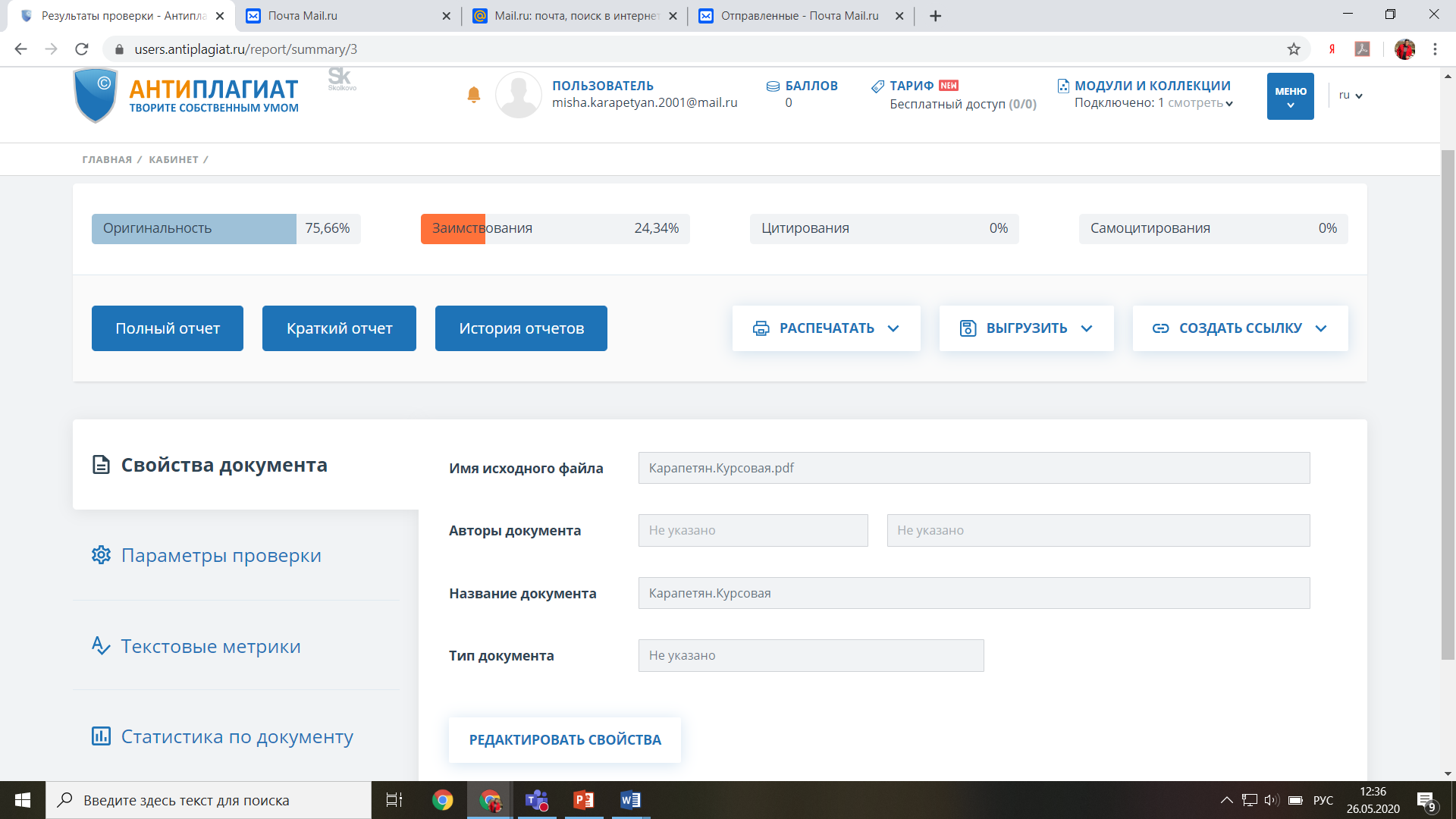 Теория обменаГраждане «приобретают» у государства различные общественные блага, товары (здравоохранение, образование, поддержание порядка и т.д.). взамен, они отдают государству часть дохода в виде налогов.
 Атомическая теория                                      
 Является разновидностью предыдущей теории. В этой теории налог предстает в виде результата по договору между гражданами страны и государством.
 Теория наслаждения
 Говорит о том, что налог – это плата, государству за получаемые наслаждения, предоставляемые обществом. Ж. Си- монд де Симони
 Теория налога, как «страховой премии»
 Данная теория говорит о том, что налог является платежом на случай наступления какого-либо риска. Представители: А.Тьер; Дж. Мак- Куллох.
Кейнсианская теория
 Налоги являются важнейшим рычагом управления и регулирования экономических процессов в государстве. Представители: Дж.Кейнс и его последователи А. Хансен; Р. Харрод.
Теория экономики предложения
 Если государство установит высокое налогообложение в стране, то это непременно приведет к снижению предпринимательской и инвестиционной деятельности, что, в свою очередь, снизит величину налоговых поступлений.
  Теория монетаризма
 Говорит о том, что налоги являются одним из инструментов воздействия на денежное обращение. Представитель М. Фридмен.
 Основные года2001200220032004ВВП, млрд. руб.2629,62629,67305,68943,6Темпы экономического роста, %94,7106,4110,0105,1Дефицит\профицит консолидированного бюджета РФ, млрд руб.-155,3-44,4137,6264,3  Задолженность по налогам и сборам, млрд руб.181,8259,3371,6461,7Удельный вес убыточных организаций, % 53,240,839,837,9ГодаВВП, миллиардов рублейНалоговое бремя,%201438807,235,5201546308,534,6201655967,237,2201762176,536,3201866190,136,9201971406,435,5